Name__________________________________USING GIS AND MODELS AS DECISION MAKING TOOLSA CASE STUDY OF CHOPTANK WATERSHEDWhat is GIS?Watch the video to learn about GIS and list three new things you learned about GIS and one question you have about GIS.I learned______________________________________________________________________________________________________________________________________________________________________________________________________________________________________________________________________________________________________A question I have__________________________________________________________________________________________________Click the Choptank Watershed: NOAA’s Habitat Focus Area buttonAnswer the following questionsWhat are some unique characteristic of the Choptank Watershed?Why was the Choptank identified as a Habitat Focus Area?ScenarioNOAA has identified the Choptank as a Habitat Focus Area. Assume that you work for NOAA and your goal is to analyze the land use and water quality data for Greensboro, a sub watershed within the Choptank watershed and design an implementation plan to improve the water quality. Complete the five steps to design and develop your implementation plan.Step 1: Graphing Land UseClick on the Greensboro 2011 Land Use map. Click on each land use category in the legend and record the Area (Hectares) Calculate the percentage of each type of land use Graph your data (label the X and Y axis)Graph Title: ___________________________________________________________________________________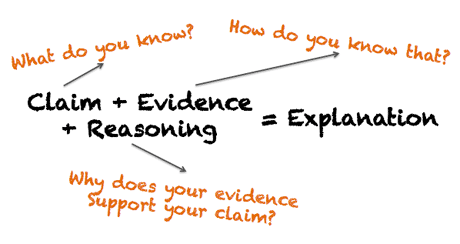 Step 2:  Claim, Evidence and Reasoning (CER)Write a paragraph to answer the following question. Use the CER format to write your answer.QuestionThe Choptank watershed is a unique ecosystem. Is there a relationship between population growth, the land use and water quality? Provide evidence of the types of relationships that exist. How significant are these relationships. Discuss why it is important to setup a Habitat Focus Area. Include vocabulary terms and concepts assigned and/or discussed in class.
Step 3: Ways to improve water qualityTake the BMP tour, read the descriptions and identify three BMPs that can be implemented in our school’s property to improve water quality. Justify your choice.Step 4: Using GIS and ModelsDownload the Greensboro Watershed BMP Model file. In groups use the Greensboro Watershed BMP Model to identify and calculate the cost and area of different BMPs that can be implemented to reduce nutrient (N and P) loads in Greensboro by 25%.  (Hint: You may have to run the model multiple times)Print your  completed model and attach it to your final reportReflection on using modelsClick on the 2009 Greensboro BMP map Using the map as base, identify suitable locations to implement BMPs in Greensboro.(Hint :Look at the BMP tour for BMP types) Use the Measure tool to identify the locations and calculate the area in hectares. (Hint: Use the icons in the tool bar to interact with the map)For each location identified discuss potential issues in implementing the BMP and propose possible  solutionsUsing GIS to make decisionsStep 5: Creating and CommunicatingCompile the data gathered from the previous steps and communicate your implementation plan for the Greensboro watershed by writing a two page report. Use the following template to write your report.REPORT TEMPLATEAbstract: gives a very brief indication of:the aim of the reportwhat you didwhat you foundwhat you concluded.Introduction: provides the context for the reportstates why the topic is important or usefulexplains any abbreviations or special terms.Method: sets out what you did in sequenceexplains how you did itindicates what materials, techniques or equipment you usedprovides sufficient information for the reader to replicate the study.Results: presents what you foundincludes clearly titled tables, figures, model printoutDiscussion 	explains what the results meanindicates whether the results were consistent or inconsistent with your expectationsexplains what possible sources of error there areexplains what possible problems encounteredindicates suggestions for  future.Conclusion 	briefly restates the main resultsbriefly explains the significance of the findings.References 	provides a list of sources of information which you have used, following the referencing conventions (Adapted from: http://www.monash.edu.au/lls/llonline/writing/science/7.xml)﻿	Land use categoryArea(Hectares)PercentageAgricultureForestExtractiveParkWaterPoultry operationsRoadDevelopedTotal-------------------------*Hint: This should add up to 100BMP TypeJustificationAt first I thought __________________________________________, but now I know ________________________________________________________________________________________________Some ideas I have squared away are____________________________________________________One thing I have circling around is ____________________________________________________________________I am amazed/puzzled by ____________________________________________________________________________These results make me think_________________________________________________________________________BMP TypeLocation (Lat. Long)Area (Hectares)Potential IssuesPossible Solutions